Half Term Curriculum P{an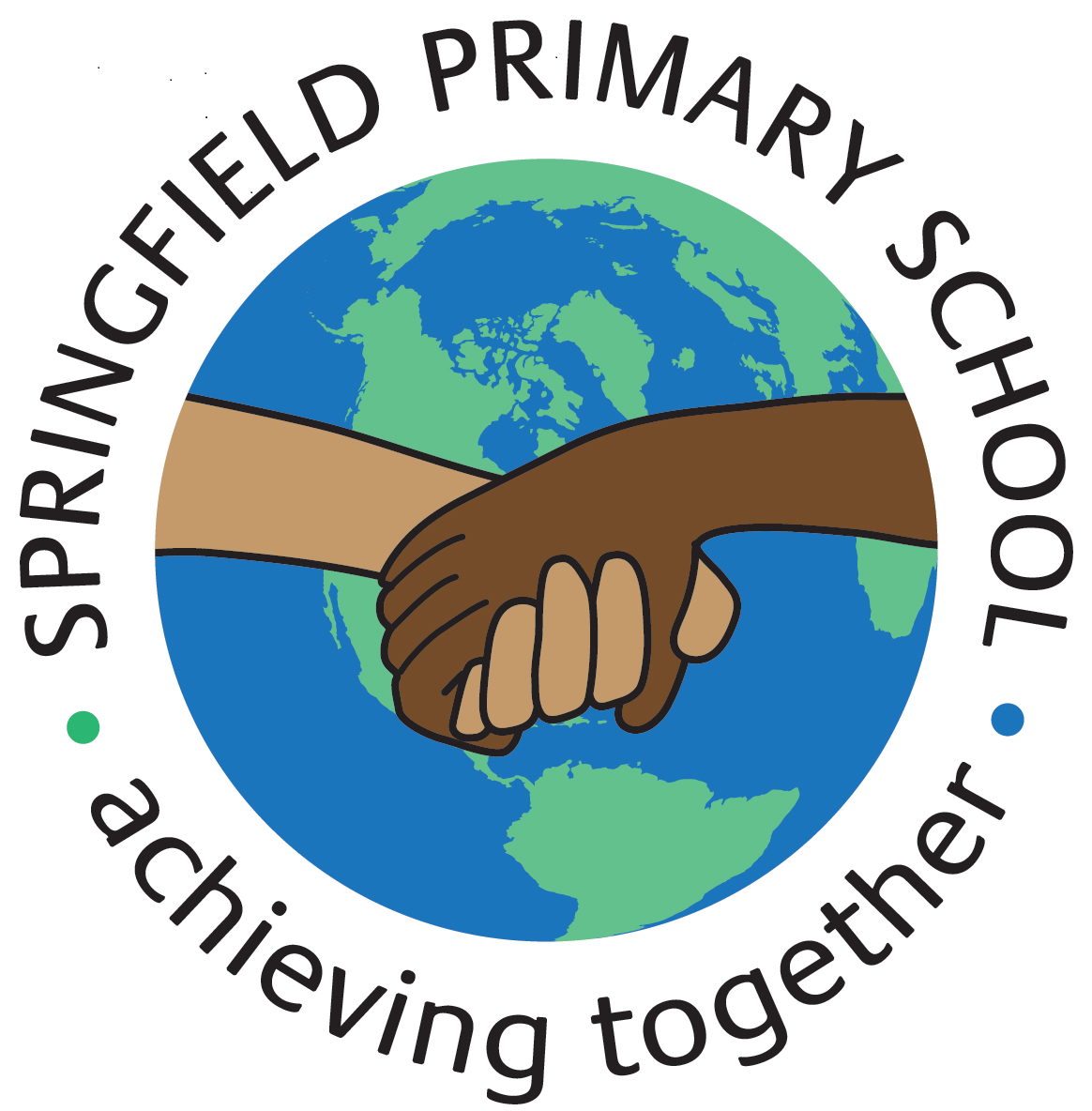 Term: Autumn 1 2023Term: Autumn 1 2023Theme: MegacitiesTheme: MegacitiesTheme: MegacitiesKey Questions: What is really lurking in the drain? What do we know about Ruskin?How would you describe Lizard Street?What is your idea of a hero?Why is Ruskin a hero?Key Questions: What is really lurking in the drain? What do we know about Ruskin?How would you describe Lizard Street?What is your idea of a hero?Why is Ruskin a hero?Stimulus: (Book/ Visit/ etc.) Library Visit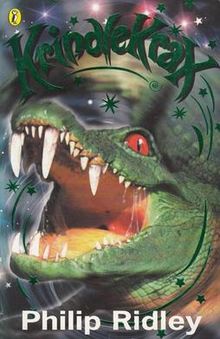 Children’s Book AwardText: Krindlekrax by Philip RidleyStimulus: (Book/ Visit/ etc.) Library VisitChildren’s Book AwardText: Krindlekrax by Philip RidleyStimulus: (Book/ Visit/ etc.) Library VisitChildren’s Book AwardText: Krindlekrax by Philip RidleyAs Writers we will:Explore a character in a narrative, as well as describe other characters and settings.        We will write a non-chronological report about Crocodiles.Plan and write a persuasive letter.As Writers we will:Explore a character in a narrative, as well as describe other characters and settings.        We will write a non-chronological report about Crocodiles.Plan and write a persuasive letter.As Artists we will:No Art this half termAs Designers we will:Explore, Design, Make and Decorate Pneumatic toys.As Computer Engineers we will:Develop our understanding of digital devices, with a focus on input processes and output processes. As Mathematicians we will:Represent numbers from 1 – 100Use a number line and partition numbers to 100Represent numbers to 1000Partition numbers to 1000Place Value hundreds, tens and onesEstimate, compare and order numbers to 1000Count in 50sAs Mathematicians we will:Represent numbers from 1 – 100Use a number line and partition numbers to 100Represent numbers to 1000Partition numbers to 1000Place Value hundreds, tens and onesEstimate, compare and order numbers to 1000Count in 50sAs Musicians we will:Learn to play the violin Sing, play, improvise and compose Reggae songs.As Mathematicians we will:Represent numbers from 1 – 100Use a number line and partition numbers to 100Represent numbers to 1000Partition numbers to 1000Place Value hundreds, tens and onesEstimate, compare and order numbers to 1000Count in 50sAs Mathematicians we will:Represent numbers from 1 – 100Use a number line and partition numbers to 100Represent numbers to 1000Partition numbers to 1000Place Value hundreds, tens and onesEstimate, compare and order numbers to 1000Count in 50sAs French speakers we will:Practice and learn numbers from 1-10Be able to say our ageBe able to say I would likeAs French speakers we will:Practice and learn numbers from 1-10Be able to say our ageBe able to say I would likeAs Scientists we will:Investigate and identify that humans and some other animals which have skeletons and muscles for support.As Geographers we will:Investigate why so many people live in megacities. (A very large city)As Historians we will:No History this half termAs Sportspeople we will:Learn how to track a ball, throw and dribble a ball. (Outdoor)Learn how to play Tag Rugby (Indoor)As Sportspeople we will:Learn how to track a ball, throw and dribble a ball. (Outdoor)Learn how to play Tag Rugby (Indoor)As learners of Religion we will:Learn about the journey of life and deathIn RSHE we will:Discuss Community Online Safety